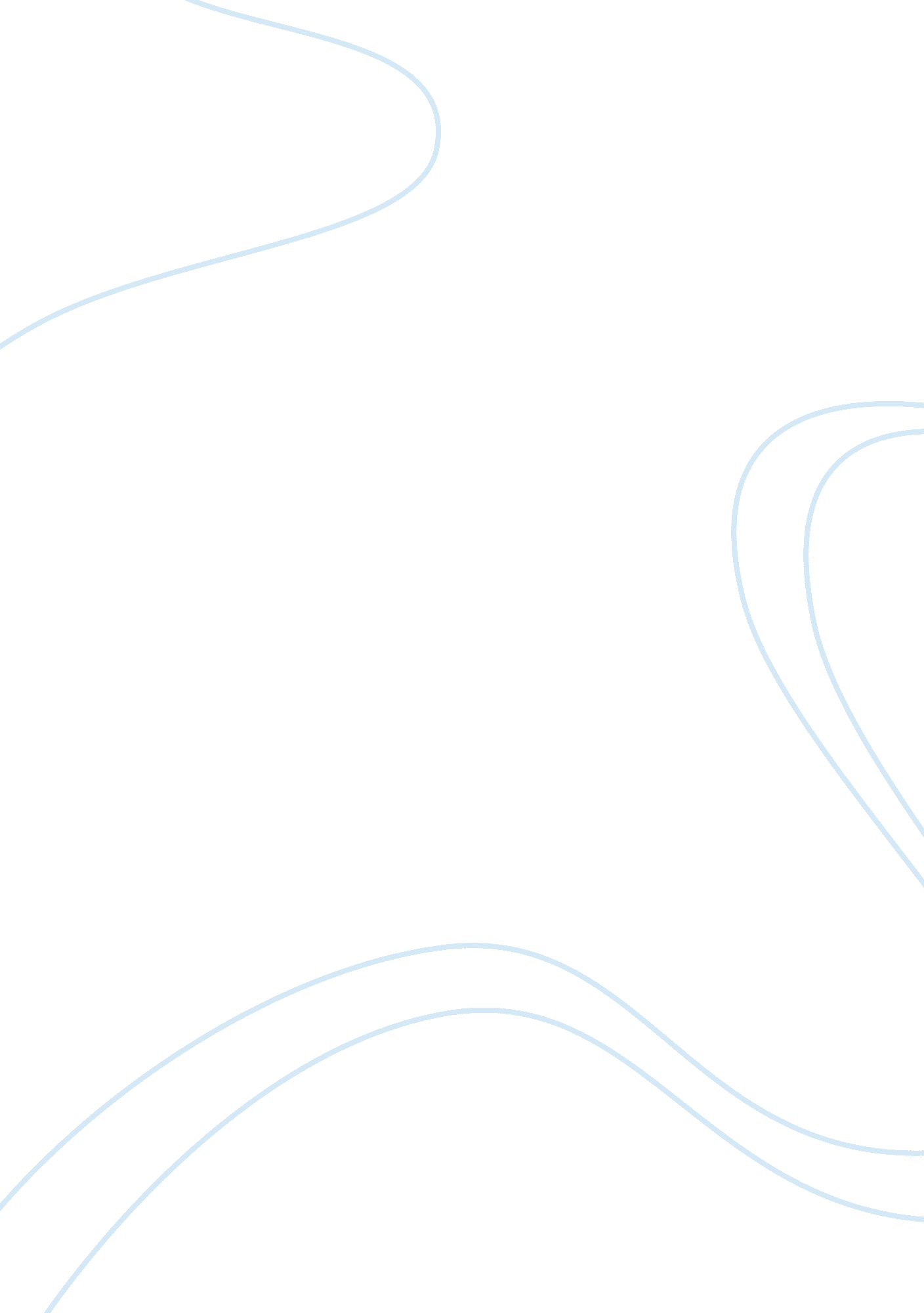 The most effective way of looking at the healthHealth & Medicine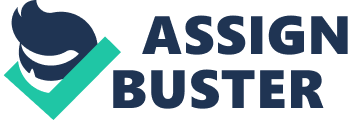 Leading Causes of Deaths and Morbidity in England: How Its Health Care System Provides Treatment and Prevention Introduction Knowing every detail concerning the health issues of a certain country is very important, such as knowing the major causes of deaths and ranking them, what and how are the measures done to prevent them and how fast they act upon taking care of the situations at hand. This process is done completely by in fact majority of the countries around the world to create more awareness for better services and more studies to provide the measures of more effective preventions and treatments. In England, this process is done as a whole such as by gender, by age or by population groups. The grouping of the causes is by far the most effective way of looking at the health conditions of the whole population in England. 
Major causes of deaths in England 
Presently, the major causes of death are heart disease, cerebrovascular disease, cancer, dementia, and air pollution. According to England's Office for National Statistics (ONS), heart disease is the leading cause of the deaths for both sexes in England. Cerebrovascular disease (mainly strokes) is the second leading cause of deaths (http://www. statistics. gov. uk/pdfdir/hsq0506. pdf). Cancer in all forms is the third cause and dementia (such as Alzheimer's disease) is the fourth. Air pollution too is reported to cause 310, 000 untimely deaths in England each year (http://news. bbc. co. uk/1/hi/health/4283295. stm). 
Main causes of morbidity in England 
Every person in the world occasionally feels depressed in his life. It may take several minutes, hours, and even days before the feeling of morbidity is gone. Morbidity in England is a common yet can be considered a serious illness. Usually, the main causes of morbidity are the likely combinations of biochemical, genetic, psychological and environmental factors. Studies in England have shown that this type of illness is a disorder of the brain. A magnetic resonance imaging (MRI), a brain-imaging device had shown that the brains of people with depression are different than those without depression. 
How is the health care system of England delivered to its people 
A health care system is a group of people organized to provide health care services to the people who are part of it. England's National Health Service (NHS) is considered to be its publicly funded health care system (http://en. wikipedia. org/wiki/National_Health_Service). It has also been a separate system from the other national health systems which are also operating in England. The NHS has been active in providing the people with healthcare including primary care, in-patient care, dentistry, and ophthalmology. On July 1948, the National Health Service Act 1946 became effective thus NHS has become an essential system for the majority of the British people. Although private care has still been operating in this country, paid by most private insurance companies, yet, a large percentage of the British population are mainly using the services the NHS provided. Because NHS is funded by England's Department of Health, it further provides majority of the necessary things concerning a patient's health free of charge. People with permanent disabilities and low income are usually the ones who are provided with 100% services free of charge. Around 86% of prescriptions are covered free for the others. 
Conclusion 
Because of England's NHS, the people will receive immediate attention where health is concerned. In fact, among all the countries, British people can be considered lucky to receive such health care services for free. Although a death of a person is a natural event, the presence of health care services could be considered as one of the great things that could prevent a person's untimely death. Regardless whether a person may or may not die on an exact date, at least, there are people who are doing their best to save one's life. 





















Bibliography 
1. Air pollution causes early deaths (). Retrieved December 4, 2007 from http://news. bbc. co. uk/1/hi/health/4283295. stm 

2. Depression (). Retrieved December 4, 2007 from http://www. nimh. nih. gov/health/publications/depression/complete-publication. shtml 

3. Health care systems (). Retrieved December 4, 2007 from http://en. wikipedia. org/wiki/Health_care_system 

4. Heart disease leading cause of death in England & Wales (2006). Retrieved December 4, 2007 from http://www. statistics. gov. uk/pdfdir/hsq0506. pdf 

5. National health service (). Retrieved December 4, 2007 from http://en. wikipedia. org/wiki/National_Health_Service 